IĞDIR ÜNİVERSİTESİ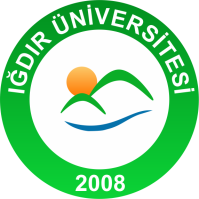 İŞ AKIŞ ŞEMASIIĞDIR ÜNİVERSİTESİİŞ AKIŞ ŞEMASIIĞDIR ÜNİVERSİTESİİŞ AKIŞ ŞEMASIIĞDIR ÜNİVERSİTESİİŞ AKIŞ ŞEMASIBirim Adı          :  Fen-Edebiyat Fakültesi Dekanlığı           Form No       : 30.09.2020 Rev10Faaliyet/Süreç :  Ek Ders Ödeme Süreci                             Sayfa Sayısı  : 4Birim Adı          :  Fen-Edebiyat Fakültesi Dekanlığı           Form No       : 30.09.2020 Rev10Faaliyet/Süreç :  Ek Ders Ödeme Süreci                             Sayfa Sayısı  : 4Birim Adı          :  Fen-Edebiyat Fakültesi Dekanlığı           Form No       : 30.09.2020 Rev10Faaliyet/Süreç :  Ek Ders Ödeme Süreci                             Sayfa Sayısı  : 4Birim Adı          :  Fen-Edebiyat Fakültesi Dekanlığı           Form No       : 30.09.2020 Rev10Faaliyet/Süreç :  Ek Ders Ödeme Süreci                             Sayfa Sayısı  : 41.SÜREÇ GİRDİLERİEk Ders Formu (40-a)  Rektör Olurlu Ek Ders Görevlendirme Yazısı  İzin ve Görevlendirmeler  Akademik Takvim1.SÜREÇ GİRDİLERİEk Ders Formu (40-a)  Rektör Olurlu Ek Ders Görevlendirme Yazısı  İzin ve Görevlendirmeler  Akademik Takvim2.SÜREÇ ÇIKTILARIİzin ve Görevlendirmeler  Ödeme Emri Belgesi  Ek Ders Bordrosu  Olurlu Ek Ders Görevlendirme Listesi  Banka Listesi  Aylık Puantaj2.SÜREÇ ÇIKTILARIİzin ve Görevlendirmeler  Ödeme Emri Belgesi  Ek Ders Bordrosu  Olurlu Ek Ders Görevlendirme Listesi  Banka Listesi  Aylık Puantaj3.İLGİLİ KANUN MADDELERİ2547 Sayılı Kanun’un 40/a-40/b-40/d ve 31. Maddeleri, 2914 Sayılı Kanun  Yüksek Öğrenim Kurulu Başkanlığı’nın 29.09.2005 günlü 2312 sayılı genel kurul karar yazısı3.İLGİLİ KANUN MADDELERİ2547 Sayılı Kanun’un 40/a-40/b-40/d ve 31. Maddeleri, 2914 Sayılı Kanun  Yüksek Öğrenim Kurulu Başkanlığı’nın 29.09.2005 günlü 2312 sayılı genel kurul karar yazısı3.İLGİLİ KANUN MADDELERİ2547 Sayılı Kanun’un 40/a-40/b-40/d ve 31. Maddeleri, 2914 Sayılı Kanun  Yüksek Öğrenim Kurulu Başkanlığı’nın 29.09.2005 günlü 2312 sayılı genel kurul karar yazısı3.İLGİLİ KANUN MADDELERİ2547 Sayılı Kanun’un 40/a-40/b-40/d ve 31. Maddeleri, 2914 Sayılı Kanun  Yüksek Öğrenim Kurulu Başkanlığı’nın 29.09.2005 günlü 2312 sayılı genel kurul karar yazısı4.KULLANILAN DÖKÜMANLAREk ders Formu  İzin ve Görevlendirme Yazıları  Akademik Takvim4.KULLANILAN DÖKÜMANLAREk ders Formu  İzin ve Görevlendirme Yazıları  Akademik Takvim4.KULLANILAN DÖKÜMANLAREk ders Formu  İzin ve Görevlendirme Yazıları  Akademik Takvim4.KULLANILAN DÖKÜMANLAREk ders Formu  İzin ve Görevlendirme Yazıları  Akademik Takvim5.KULLANILAN KAYNAKLARMaaş Mutemeti  Bilgisayar Telefon  Faks Yazıcı  Hesap makinesi5.KULLANILAN KAYNAKLARMaaş Mutemeti  Bilgisayar Telefon  Faks Yazıcı  Hesap makinesi5.KULLANILAN KAYNAKLARMaaş Mutemeti  Bilgisayar Telefon  Faks Yazıcı  Hesap makinesi5.KULLANILAN KAYNAKLARMaaş Mutemeti  Bilgisayar Telefon  Faks Yazıcı  Hesap makinesiHAZIRLAYANKONTROL EDENKONTROL EDENONAYLAYANMutemetFakülte SekreteriFakülte SekreteriDekanIĞDIR ÜNİVERSİTESİFen-Edebiyat Fakültesi DekanlığıEK DERS ÖDEME SÜRECİ İŞ AKIŞ ŞEMASIIĞDIR ÜNİVERSİTESİFen-Edebiyat Fakültesi DekanlığıEK DERS ÖDEME SÜRECİ İŞ AKIŞ ŞEMASIIĞDIR ÜNİVERSİTESİFen-Edebiyat Fakültesi DekanlığıEK DERS ÖDEME SÜRECİ İŞ AKIŞ ŞEMASIIĞDIR ÜNİVERSİTESİFen-Edebiyat Fakültesi DekanlığıEK DERS ÖDEME SÜRECİ İŞ AKIŞ ŞEMASIİŞ AKIŞIİŞ AKIŞIİŞ AKIŞISORUMLULARÖğretim Üyeleri Maaş Mutemeti Maaş Mutemeti Fakülte Sekreteri Dekan Personel İşleri Bürosu Bilgi İşlem Daire Başkanlığı Maaş Mutemeti Maaş Mutemeti  Maaş Mutemeti Maaş Mutemeti Maaş Mutemeti Maaş Mutemeti Maaş Mutemeti Maaş mutemetiStrateji Geliştirme Daire Başkanlığı Strateji Geliştirme Daire Başkanlığı  Maaş Mutemeti Fakülte Sekreteri Dekan Muhasebe Yetkilisi Maaş Mutemeti Maaş MutemetiHAZIRLAYANKONTROL EDENONAYLAYANONAYLAYANMutemetFakülte SekreteriDekanDekan